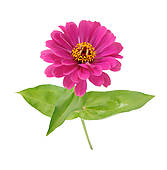         Cornell Library Hours 2018	*Summer Part 1:Tuesday - Friday				May 29-June 1	8AM - 10PMSaturday and Sunday		June 2-3			9AM - 10PMMonday - Friday				June 4-8			8AM - 10PMSaturday and Sunday		June 9-10			9AM - 10PMMonday - Friday				June 11-15		8AM - 10PMSaturday						June 16			8AM - 10PM ExamSunday						June 17			9AM - 10PMMonday - Friday				June 18-22		8AM - 10PMSaturday and Sunday		June 23-24		9AM - 10PMMonday - Friday				June 25-29		8AM - 10PMSaturday						June 30			8AM - 10PM ExamSummer Break: Sunday 						July 1				9AM – 5PMMonday - Tuesday			July 2-3			8AM – 5PMWednesday					July 4				CLOSEDThursday - Friday 			July 5-6			8AM - 5PM	Saturday and Sunday		July 7-8			9AM – 5PM*For a complete listing of library summer hours, consult posting near Information Desk.  